Неделя № 3625.05.2020 - 29.05.2020Тема недели: «Царство растений. Травы и цветы.»Цель: На этой неделе мы закрепим знания детей о травах и цветах как представителях флоры Земли, их красоте и пользе.  Обобщим знания детей о том, что на нашей планете существует огромное царство растений, а в нем есть три «государства» — деревьев, кустарников, а также травянистых растений. Познакомимся с многообразием трав и их пользе: травы, так же, как и все другие растения, очищают воздух от пыли, обогащают его кислородом; травы — это пища для многих видов травоядных животных, их семена — это корм для птиц; наконец, лекарственные травы помогают излечивать многие наши болезни порой даже лучше, чем таблетки. Познакомимся с великим многообразием цветов — дикорастущих и садовых, лесных, полевых, луговых, болотных. Познакомимся с  Красной книгой растений, в которую занесены редкие и исчезающие виды.29.05.2020Утренняя зарядкаhttps://www.youtube.com/watch?v=4Oxoa4mKlUAОД Природа и ребенок Тема: Мы идем на луг- Ребята, давайте сегодня отправимся на луг. Интересно, что же мы там увидим?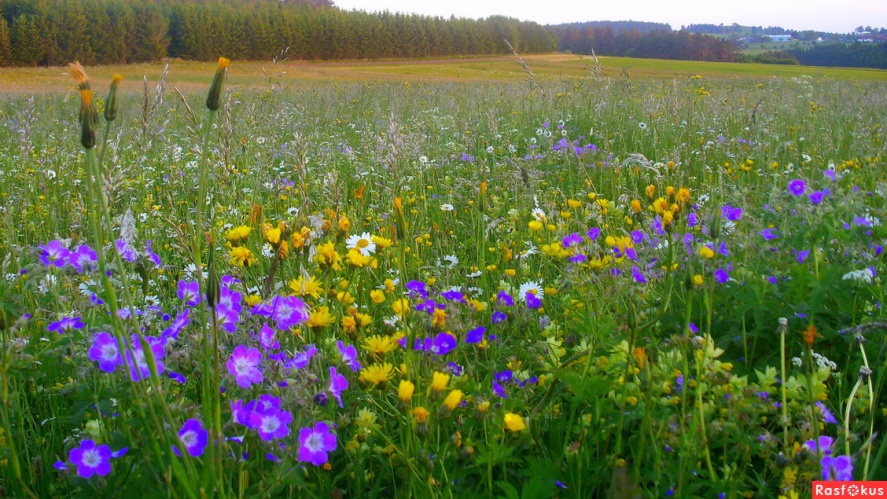 - Посмотрите, какой простор! Здесь нет ни деревьев, ни кустов, только зеленая трава, а среди неё много ... (Дети: "Цветов!")- Да, цветов. И все они разные, непохожие друг на друга. И все имеют разные названия. Наверное, некоторые из них вам знакомы. Попробуйте отгадать загадки про них:Длинный тонкий стебелёк,
Сверху – алый огонёк.
Не растенье, а маяк –
Это ярко-красный ...(мак)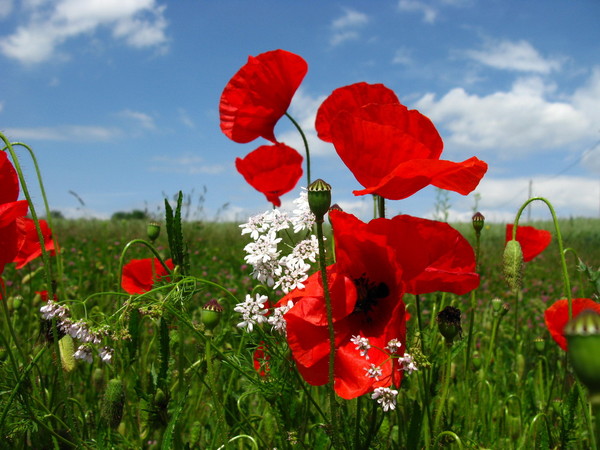 Стоят в поле сестрички — желтый глазок, белые реснички (ромашки)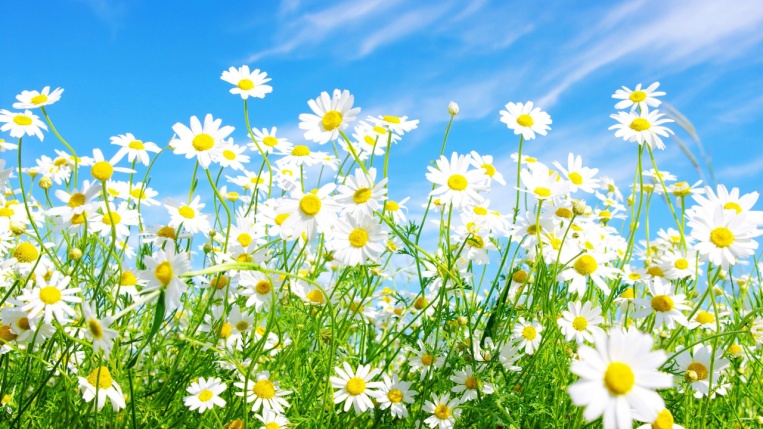  В летний солнечный денекЗолотой расцвел цветок.На высокой тонкой ножкеВсе дремал он у дорожки,А проснулся - улыбнулся: -Вот пушистый я какой!Ах, боюсь, что разлечусь,Тише, ветер луговой! (одуванчик)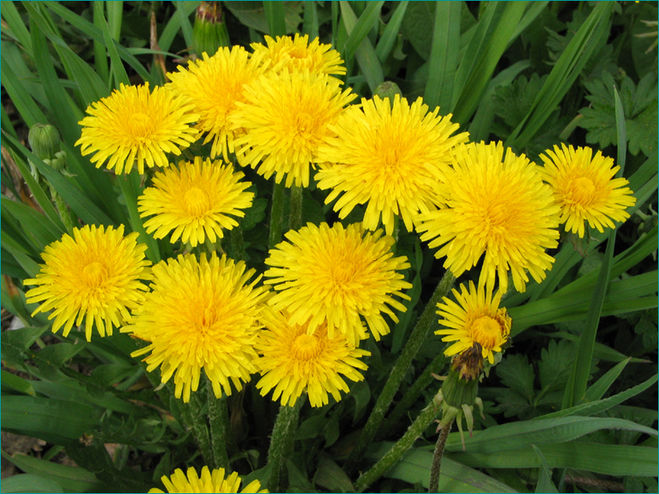 Мы несли грибы в корзинеИ еще цветочек синийЭтот синенький цветокНазывался... (василёк)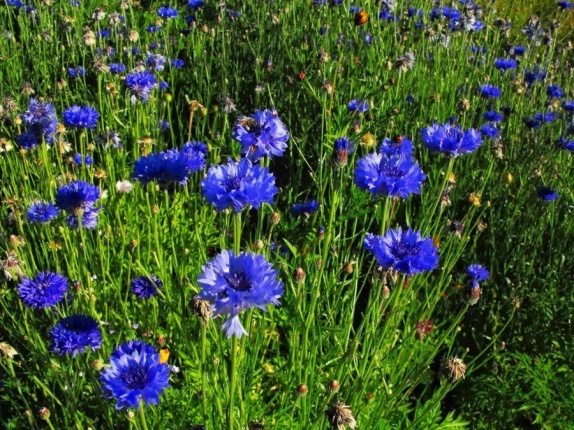 На прогулке видел яФиолетовый цветочек.Это вырос у ручьяТонкий нежный ... (колокольчик)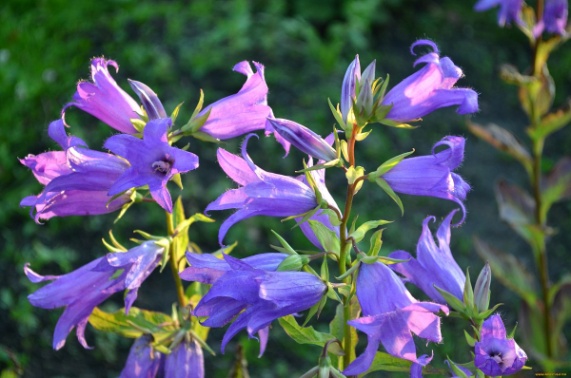 - Ребята, мы сейчас с вами увидели различия между разными цветами. А давайте поищем, чем они похожи друг на друга. - Посмотрите, у каждого цветка есть корень, он скрыт под землей, и служит растению опорой. Есть стебель, листья, сам цветочек, состоящий из лепестков. Цветок с закрытыми лепестками называется бутоном. 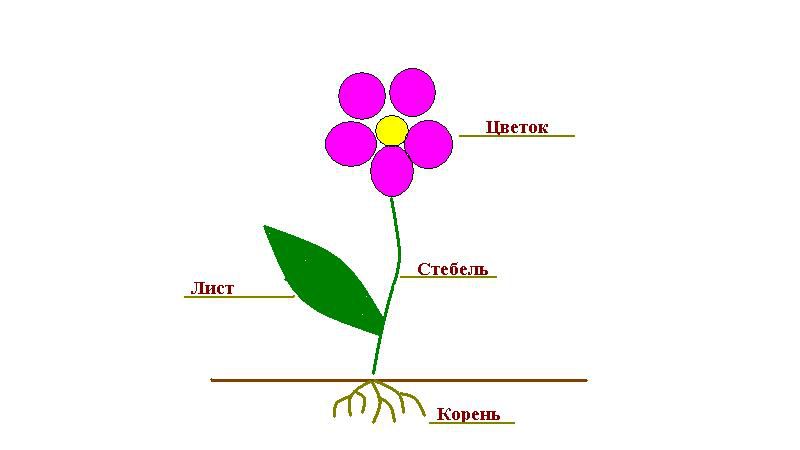 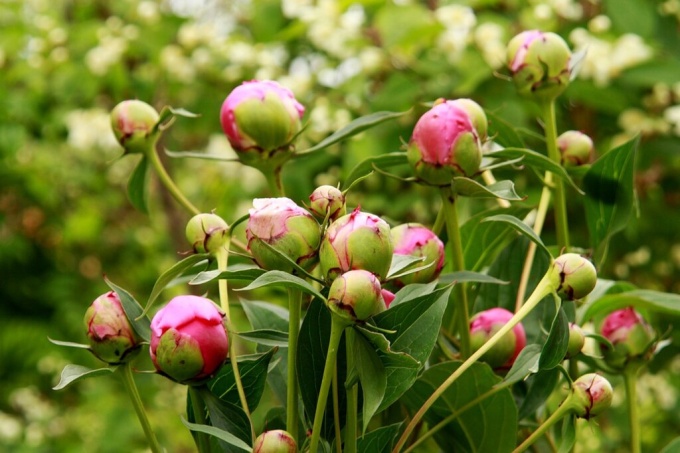 Давайте ещё раз назовём цветы, которые мы с вами сегодня рассматривали.ОД Музыкальное развитиеhttp://dou8.edu-nv.ru/svedeniya-ob-obrazovatelnoj-organizatsii/938-dokumenty/6329-stranichka-muzykalnogo-rukovoditelya